Mapa 1.  Podział miasta na jednostki struktury przestrzeni miejskiej (JSPM).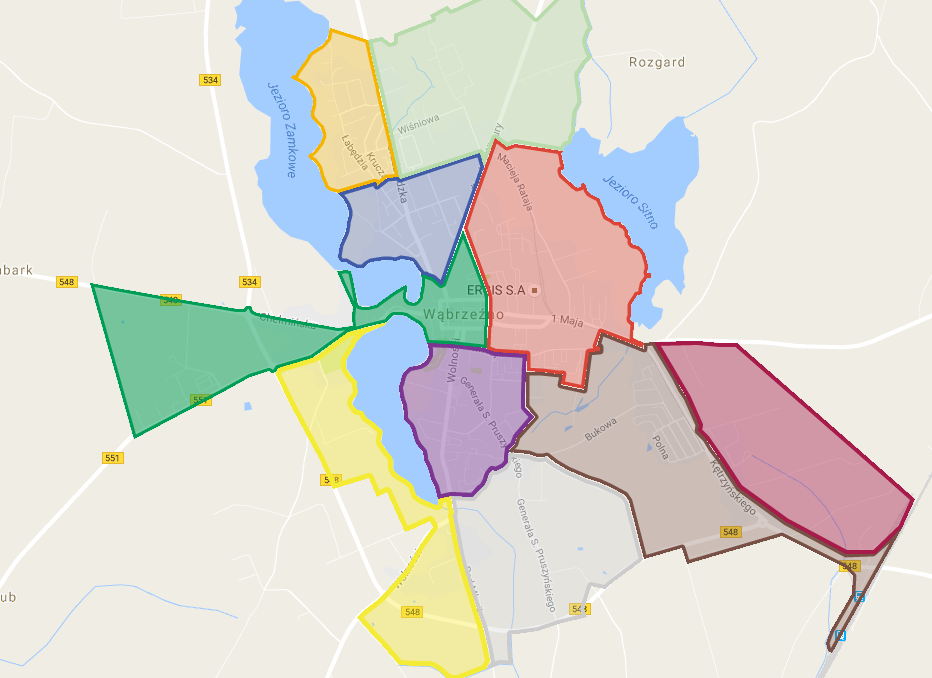 Mapa 2.  Obszar wyznaczony do rewitalizacji na tle miasta.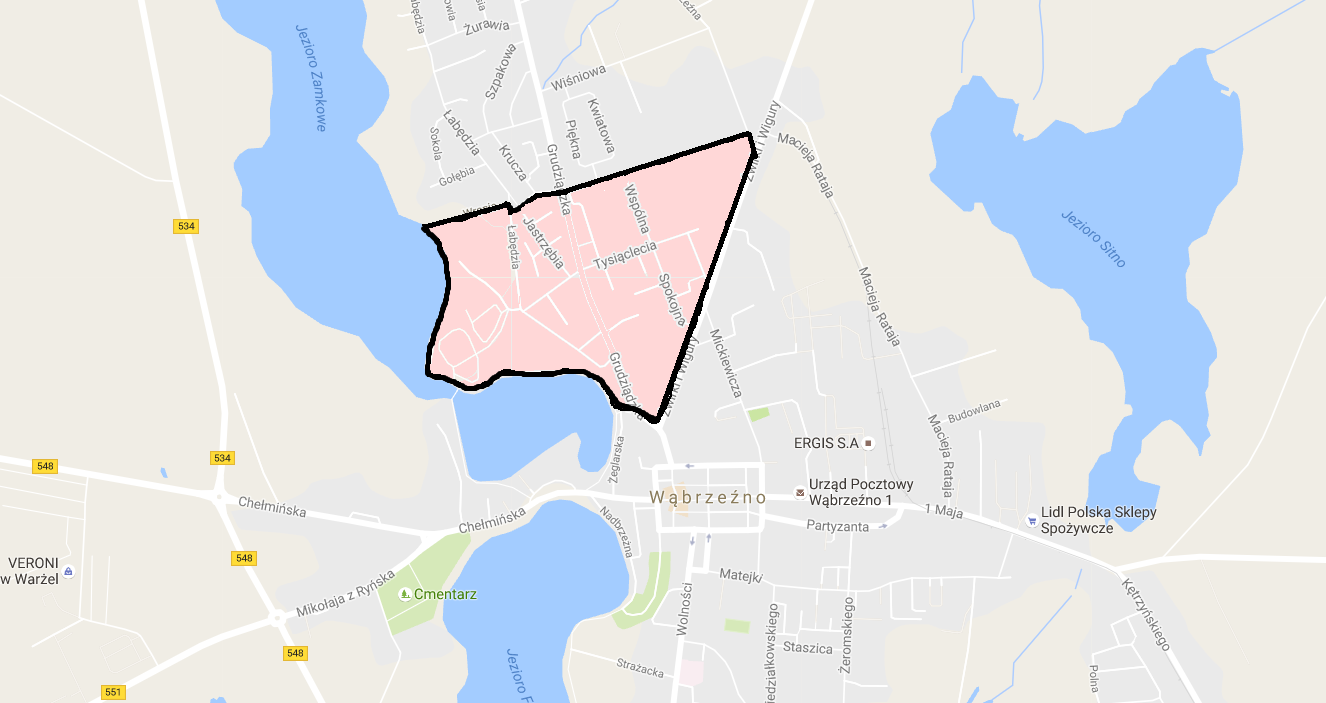 